PreludeAnnouncementsSkit Guys					Video for 3rdSunday of LentChoir Introit				There is a Balm in Gilead	*Opening Hymn			Joyful, Joyful, We Adore Thee			UMH# 89Chancel ChoirMorning PrayersChancel Choir ResponseChildren’s Message													Pastor Tom BarnardHebrew Scripture		Exodus 17: 1-7							Lana MillerEpistle Reading:			Romans 5: 1-11* Hymn of Preparation 	When I Survey the Wondrous Cross	UMH# 298*Gospel Reading: 		John 4: 5-42Message					“The Stewardship of Others”				Offertory*Sending Hymn			Wonderful Words of Life					UMH# 600	Benediction/Sending*Please stand if you are ablePrayer List for this week Lorraine Duffy, Greg Ragland, Dave Schrader, and Gary Denniston.Easter Lilies signup sheet in the narthex.  Cost per plant is $20.00Fellowship treats are provided by Laura PaplowYouth Meal provided by LCA Busy BeesLunch at Trinity coming March 23rd tickets available for $10.00 from the office or at the door. Menu on the bulletin board in the narthex.Blood Drive at Messiah Lutheran Friday March 24th 12:30 - 5:30 pmFellowship Brunch after church on March 26th Bring a dish to share.    March 20th at 6:30 Wesley Hall District Superintendent, Rev. Dr. Moody Colorado will present the conference stance on the LGBTQIA+ issue. There will be a Q&A session following his presentation. All members are invited.Parents Group will meet on March 19th at 5:00 for Soup and Sandwich. If you would like to be added to email contact juliemayhew1078@yahoo.comMar 13th   Monday		  6:30 pm Leader Wise - Action Planning Team - ZoomMar 14th   Tuesday		  6:00 pm Missions Ministry - LibraryMar 15th    Wednesday	  	  NO ACTIVITIES	Mar 16th 	 Thursday		  9:15 am Faith Grace Circle							  5:30 pm Ladies Bible Study - Phyllis Huxsol’s home							  7:15 pm Loyal Unity CircleMar 17th    Friday			  1:00 pm Stitches - LibraryOfferingNeeded Weekly to meet budget:  $7,203.5202-26-23  Church Attendance:   109	Offering for week:       02-26-23 $   3,774.00  (-$3,429.52)03-05-23  Church Attendance:	  124   	Offering for week:       03-05-23 $   4,250.50  (-$2,953.52)Organist 		Jeannine Mills		Sound Booth		Kelly TynanBell Choir		Jacob Gassman  		Broadcast		Elijah Deverell Chancel Choir 	Derek Sturtevant		Pastor			Rev. Tom BarnardNursery Attend. 	Heather Gifford		Custodian 		Kim VanceTreasurer		Joy Frank			Parish Nurse		Karen CutlerOffice Admin. 	Kim Kingery, Ann Tunnicliff, Lori Aird, and Amber Deverell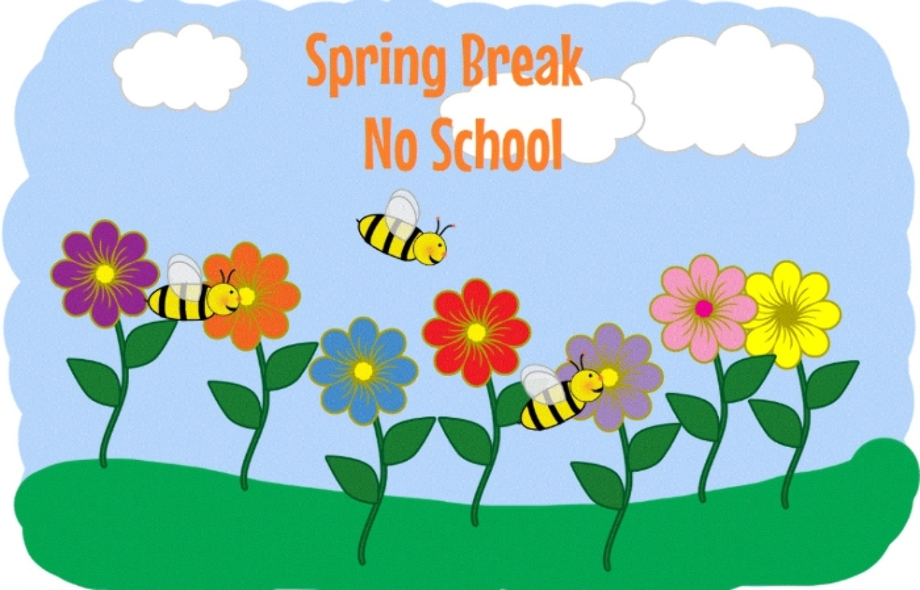 